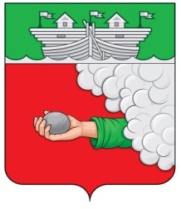 СОВЕТ ДЕПУТАТОВВАРНАВИНСКОГО МУНИЦИПАЛЬНОГО ОКРУГА НИЖЕГОРОДСКОЙ ОБЛАСТИРЕШЕНИЕ27 октября 2022 г.                                                                                                   № 36О согласовании  дополнительного норматива отчислений от налога на доходы физических лиц на 2023-2025 г.г.В соответствии со статьей 138 Бюджетного кодекса Российской Федерации Совет депутатов решил :	Согласовать дополнительный норматив отчислений от налога на доходы физических лиц взамен дотации из областного бюджета на 2023,2024 и 2025  годы в размере 82%.Председатель Совета депутатовВарнавинского муниципального округа					С.А.Смирнов			Глава местного самоуправленияВарнавинского муниципального округа				          А.Г.Фролов				                